UNIVERSIDADE FEDERAL DO AMAPÁ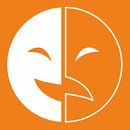 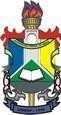 		PRÓ-REITORIA DE ENSINO DE GRADUAÇÃO		DEPARTAMENTO DE LETRAS, ARTES E JORNALISMO	COORDENAÇÃO DO CURSO DE LICENCIATURA EM TEATROPLANO DE ENSINOMacapá, ____de________20__I – IDENTIFICAÇÃOCurso:Licenciatura em TeatroComponente Curricular:Didática GeralAno Letivo:Turma:Semestre:Carga Horária:60hProfessor(a):E-mail: Horário de atendimento discente:II – EMENTAEvolução da Didática numa perspectiva histórica, analisando concepção teórica e sua importância na formação do educador, análise das práticas pedagógicas à luz das correntes filosóficas que as fundamentam. Interdisciplinaridade, educação – sociedade – escola. A didática e a formação do educador e sua multidimensionalidade, ensino e pesquisa, a ideologia do livro didático, a revelação professor aluno e educação e contradição.III – OBJETIVOS DO COMPONENTE CURRICULARCompreender a evolução histórica e os conceitos fundamentais da Didática Geral.Analisar as práticas pedagógicas à luz das correntes filosóficas.Reconhecer a importância da formação do educador e sua aplicação prática.Diferenciar práticas docentes embasadas na didática das desvinculadas.Explorar técnicas didáticas para o ensino de Teatro.Adquirir habilidades de planejamento e avaliação de aulas.Discutir diferentes formas de planejamento educacional.Valorizar o papel da aula como espaço de diálogo e construção de conhecimento.IV – METODOLOGIA DE ENSINOA abordagem metodológica adotada nesta disciplina se baseia em aulas teórico-práticas que abordam os temas relevantes para o ensino de Teatro de acordo com o referencial teórico. Isso inclui uma combinação de aulas expositivas para apresentação dos conteúdos teóricos essenciais, leitura e discussão de textos para aprofundamento do conhecimento, orientação para pesquisa para desenvolvimento de habilidades investigativas, e aulas práticas para aplicação e experimentação dos conceitos discutidos em sala de aula.V – CONTEÚDO PROGRAMÁTICOIntrodução à Didática GeralFundamentos Filosóficos da EducaçãoFormação do Educador: Relação entre ensino, pesquisa e práticaDidática no Ensino de Teatro;Planejamento e Avaliação em Teatro; Planejamento Educacional;A Aula de Teatro: Importância da aula como centro do ensino-aprendizagem;Avaliação Educacional em Teatro.VI – PROCEDIMENTOS PARA AVALIAÇÃO DA APRENDIZAGEMComo critério de avaliação, será necessário alcançar um mínimo de 75% de presença na carga horária total da disciplina. A avaliação ocorrerá de forma contínua e processual, levando em conta a assiduidade e a participação ativa do estudante nas aulas. Além disso, haverá avaliações, quantitativa e qualitativa, utilizando instrumentos avaliativos parciais e final, como atividades escritas ou orais (exercícios, apresentação de projetos, pesquisas, seminários, provas analíticas, redação de artigos, papers, resenhas). Os alunos serão avaliados em uma escala de 0,0 a 10,0 pontos, com uma nota mínima de aprovação de 5,0 pontos. Cada aluno deve realizar, no mínimo, duas avaliações por semestre.VII – BIBLIOGRAFIA BÁSICAALVITE, Maria Capela. Didática e Psicologia Crítica ao Psicologismo na Educação; Edições Loyola, 1987. ARANHA, Maria Lúcia de Arruda. Filosofia da Educação. 2ª edição, São Paulo; moderna, 1996. CARRELTER, Terezinha Nunes. Aprender pensando, Vozes, 1990. DEMO, Pedro. Educar pela Pesquisa. Campinas; Autores Associados, 1996.DUARTE, Newton. Socialização do Saber Escolar. Coleção Polêmica do Nosso Tempo; Ed. Cortez, 1987. FREIRE, Paulo. Ira, Medo e Ousadia. O Cotidiano do Professor. Rio de Janeiro; Paz e Terra, 1986. HUCKESI, Cipriano. Avaliação Educacional Escolar: para além do autoritarismo. Tecnologia Educacional. Art. Nº 61, p. 6-15. MARTINS, Pura Lúcia Oliver. Um Desafio para a Didática, experiência, vivências, pesquisas. Coleção Espaço; Edições Loyola, 1988. OLIVEIRA, Maria Rita Neto Sales. A reconstrução da didática, elementos teóricos metodológicos; Papirus Editora, 1992. SAVIANI, Demerval. Escola e Democracia, São Paulo; Cortez, 1987. STEIN, Zuzana Albornos. Por uma educação libertadora; Petrópolis; Vozes, 1990. VEIGA, Ilma Passos Alencastro. A Prática Pedagógica da Didática. Campinas, São Paulo; Papirus, 1989. ___________________________. Repassando a Didática. Campinas, São Paulo, Papirus, 1990. VERA MARIA (Org.) A Didática em Questão. Petrópolis, Vozes, 1991. VIII – BIBLIOGRAFIA COMPLEMENTARADORNO, Teodor W. Educação e Emancipação. Rio de Janeiro. Paz e Terra, 1995. APPEL, Michel. Repensando Ideologia e Currículo. In: Moreira, Antonio F. e Silva, Tomaz T. Artes Médicas, 1993. BERTRAND, Yves. Teorias contemporâneas da educação. Lisboa, Instituto Piaget, 1991. CANDAU, Vera. Ruma a uma nova didática. 4ª Ed. São Paulo; Vozes, 1998. DEMO, Pedro. Pesquisa, princípio científico e educativo. São Paulo; Cortez Editora. FORQUIM, Jean Claude. Escola e Cultura. Porto Alegre, Artes Médicas, 1993. GIDDENS, Anthony. As conseqüências da modernidade. São Paulo; Unesp, 1991.Professor(a)Coordenador(a) do Curso